          SANJAY. 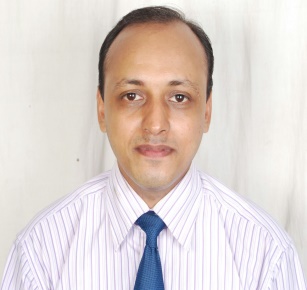 SANJAY.340689@2freemail.com CAREER OBJECTIVESeeking a challenging and rewarding role where I can utilize my office management, problem solving, client service, multi-tasking and organization skills in planning, coordinating and streamlining the company’s administrative functions. EXECUTIVE SUMMARYOperations Audit | Operations Management | Marketing & Sales | Customer Relationship | Purchase | Business Development SUMMARY OF QUALIFICATION High energy, dynamic and result-oriented postgraduate with over 18 years of international experience in retail, operations management and marketing. A solid foundation coupled with extensive years of involvement in business development. Highly organized, self-motivated and flexible team leader. Proactive in facilitating cohesive units of performers, training and development of direct reports. High affinity for meeting and surpassing targets with a proven record of accomplishment in consistently exceeding performance benchmarks. EDUCATIONMaster of Business Administration from ITM, associated with Southern New Hampshire University, USA             2007-2009T Y Bcom from Commercial University of Delhi Ltd. 							     2004-2005H S C from KPB Hinduja College of Commerce / Maharashtra State Board, Mumbai 			     1992-1993S S C from St. Sebastian Goan High School / Maharashtra State Board, Mumbai				     1990-1991PROFESSIONAL EXPERIENCEBMA International – Fu-com LLC 								                                  Dubai – UAE Auditor - Corporate Management					       		     	                March 2016 – CurrentPerform store operational compliance audits as outlined in the Annual Audit PlanIndividual planning and field auditPerform as needed analysis for special field projectParticipate in physical inventory, observation and cycle countsCommunicate audit findings through final report, discussions with auditees and Senior ManagementInteract with executive management on special projectsReport risk management issues and internal control deficienciesProvide recommendations for efficient and effective organizational performance operationsLearn and master all store operating systemsWell versed in Operations SOPs Provide input, as and when required, on policy or SOP updatingHandle multiple tasks under pressure and tight deadlinesTravel to various countries to conduct audits Outdoor Networks 								                                             Mumbai –IndiaSales & Marketing Manager					                                               		 June 2012 – Feb 2016Responsible for providing outdoor advertising (space selling)  and activation (plan &execute) solutions pan IndiaResponsible for Business Alliance and tie-ups though Hoarding, Mall Branding, Transit Media, Street Furniture Digital OOH and InnovationsPromote Space on hire and identify revenue generating opportunitiesCombine advertising with promotionsCampaign result analysisMarket research to identify opportunities for clientsProduce detailed proposals for events (e.g. Timelines, venues, suppliers, legal obligations, staffing and budgets)Relationship management with internal and external clientsAditya Birla Retail Limited 									   	            Mumbai – India                                    Assistant Manager – Sales and Marketing       				                    		Nov 2007 – June 2012                                           Responsible for Space Selling (premium property / visual space) of hypermarkets, pan IndiaResponsible for Business Alliance and tie-upsResponsible for conducting training on Space Selling Identify revenue-generating opportunities. Promote Space on hire, gift cards & loyalty programsCombine advertising with promotions to secure future sales. Perform market research to identify opportunities for events, plan and execute branding for events.Produce detailed proposals for events (e.g. Timelines, venues, suppliers, legal obligations, staffing and budgets)Inventory management of hypermarkets pan India maintaining MIS on weekly and monthly basisRelationship management with internal and external clientsAditya Birla Retail Limited 									     	            Mumbai – India  Assistant Store Manager - Manager Customer Relations      Achieve sales targets as per ABP and P&L objectives by controlling expenses within defined limitsSuccessfully build a base of over 80 % loyal customer in CRM profile contributing to 65 % of store sales   Responsible for planning & conducting training programs at store levelAnalyze customer base and identify revenue-generating opportunities. Ensure accuracy of process, daily turnover, cash transfer. Maintain daily and monthly reports with reconciliationsPromote loyalty programs and gift cards to increase penetration Improve performance through optimum utilization of resource and increase productivity while controlling operating costsRecommend new strategies and database for marketing programs to enhance revenue from existing customer baseCollate customer feedback on in-store experience and action customer complaints on priorityOversee day-to-day enrolment, implementation and analysis of the Rewards program Adhere to all cashiering and CRM processes, ensure security measures and supervision of cash collection and depositsPromote campaigns based on evaluation of conversion, customer retention, cross-sell and ROI      Conduct audits, maintain daily & monthly reports with reconciliations Training of operations team Aditya Birla Retail Limited 									   	            Mumbai – IndiaSenior Officer – Space Planning - Buying & Merchandising    Implement floor plans (store layout) & Plan-O-Grams built on JDA Intactix Develop Plan-O-Grams that increase sales drive customer loyalty & maximize on-shelf availability Define process for implementation, guidelines, issues and resolutionPlan and conceptualize various store layouts and flow strategies to achieve business goals aimed towards growth in business volumes as well as profitabilityPlay important role in implementing and smooth execution of Plan-O-Grams Streamline store planning functions including finalizing the layout of the store, deciding category adjacencies, developing Plan-O-Grams, reviewing category performances and co-ordinate with the operations team to execute activitiesSpace management, Inventory management, merchandising, operations, competition mapping, controlling pilferage and revenue generation. Work on a Project to increase Private Label Share (Space / Sales) in storeTrain Territory Managers, Cluster Managers and Store Managers on Space planning importance and implantationFuture Group - Big Bazaar & Food Bazaar 							     	            Mumbai – India Department Manager Operations      							        	  Nov 2005 – Nov 2007Handle standalone store of 7,500 square feet and team of 45 at Food BazaarManage FMCG / Fresh / General Merchandise / Apparels and CDIT in Food Bazaar and Big BazaarAchieve sales targets as per the Annual Budgeted PlansEnsure Profit and Loss objectives are met by controlling expenses within defined limitsSet targets as per monthly / weekly ABP and achieve sameConduct training programs at store levelRegular benchmark with competitors to ensure feedback to category team  Implement control measures to keep dump and shrink within defined limits Ensure adequate inventory levels at the store and reordering to maintain store fill ratesEnsure timely delivery and replenishment at the store and vendor managementImplement proper display with adherence to Plan-O-Gram rules and replenishment of the stocks Conduct promotional activities and organized special pick up and drop facility for customersOrganize indoor and outdoor marketing events, special promotions and awareness campaigns with social cause Infinity Group of Hotels – Café Basilico           							     	            Mumbai – India                                                        Designation: Manager Purchase								                   Jan 2005 – Nov 2005Purchase of kitchen equipment, machinery, cutlery, crockery, groceries, packing materials, uniforms and FMCG Proficient to identify and deal with reliable vendors / suppliers for procurement of materials Strong negotiation skillsContinuously identify new vendors in the market and develop vendor relationshipManage timely indent, maintain inventory levels, stock cover, delivery from vendors and replenishmentConduct quality control of products and equipment and keep check on wastages Analysis, track sales and provide comprehensive MIS reports to senior managementAssortment review, planning and stock fill rate at store Regulate the continuity of materials supply to production departments for smooth functioningReduce the procurement cost up to 5 % and had maintained the same consistencyBarista Lavazza – Barista Coffee Company Limited 			             				            Mumbai – India                                               Store Manager - Guest Experience Manager						       		 April 2002 – Dec 2004Accountable for the top and bottom line of the storeIn charge for performance, growth in margin and efficient cost managementBusiness analysis, planning and implementation for achieving budgetsResponsible for hands on training to brew masters Training on guest experience, service standards, soft skills, etc. on monthly basisResponsible for training on guest experience, service and quality standard, SOP, hygiene standards and soft skills  Taking inventory on weekly, monthly basis, indenting, receiving, storage and controlling damageMaintain reports for sales summary, sales mix, performance and banking on regular basisExceed customer expectations added customer delight by delivering the best standard in quality and serviceMaintain ethical code, quality standards and store ambience Guide team for their career growth plans, motivation, with timely rewards and recognitionAXIS Bank & ICICI Bank                                                                        			  		            Mumbai – India Senior Business Development Officer						               	                  Sept 1998 - Feb 2002Sourcing business for AXIS (UTI Bank) and ICICI Bank through its liability products Meet monthly business targets, source business from individual and corporate clientsCoordinate, interact and follow up with prospective clients for their banking needsAnalysis, tracking sales performance and providing reports to senior managementLead and guide team with on field training, sales and negotiation skillsAwarded “Best Marketing Coordinator - Pan India” for Back to School 2010 - (Aditya Birla Retail Limited)Awarded “Achieving Greater Heights - Maha Savings Day” for Sabse Sasta Din - (Pantaloon Retail India Limited)Awarded “Best Team – BARISTA” – for Barista Shoppers Stop – (Barista Coffee Company Limited)Languages: Fluent in English, Hindi, Marathi and Gujarati   Computer: MS Office (Excel, Outlook, Word, Power point), JDA Intactix, SAP software Professional Skills: Conduct Operations Audit, Operations Management, Marketing and Sales, People Management, Customer Relationship, Vendor Management, Business Development, Solving Problems, Planning and ExecutionACHIEVEMENTSSKILLS 